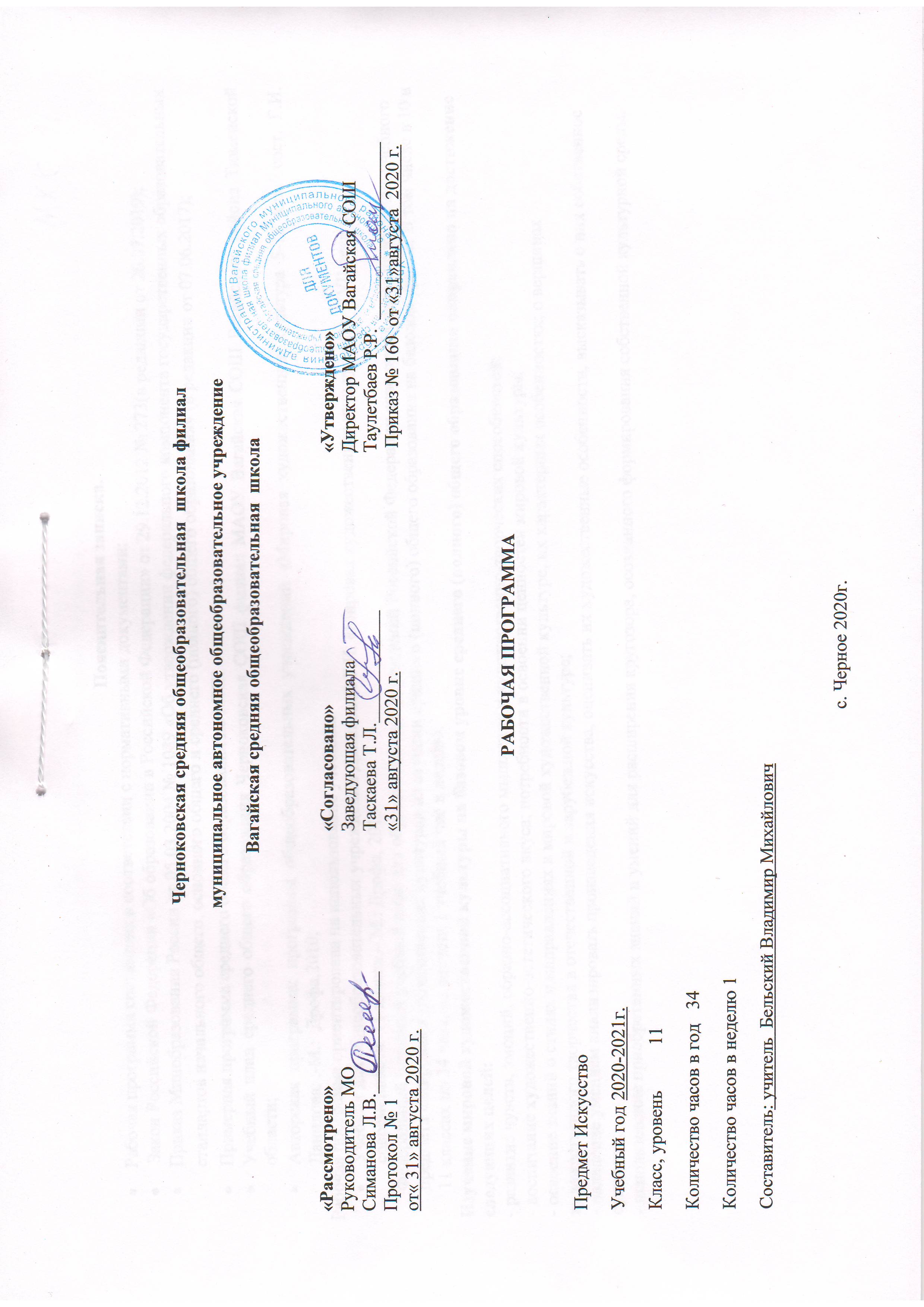 Пояснительная записка.Рабочая программа составлена в соответствии с нормативными документами: Закон Российской Федерации «Об образовании в Российской Федерации» от 29.12.2012 № 273(в редакции от 26.07.2019);Приказ Минобразования России от 05.03.2004 № 1089 «Об утверждении федерального компонента государственных образовательных стандартов начального общего, основного общего и среднего (полного) общего образования» (в редакции от 07.06.2017);Примерная программа среднего общего образования по МХКУчебный план среднего общего образования Черноковская СОШ филиал МАОУ Вагайская СОШ Вагайского района Тюменской области;Авторская программа: программы общеобразовательных учреждений «Мировая художественная культура 5-11 кл»./ сост. Г.И. Данилова: .-М.:  Дрофа,2010;Рабочая программа ориентирована на использование учебника:Учебник для общеобразовательных учреждений Даниловой Г.И. «Мировая художественная культура. От  XVII века до современности. 11 класс».– М.: Дрофа, 2013Федеральный базисный учебный план для образовательных учреждений Российской Федерации отводит 68 часов на изучение учебного предмета «Мировая художественная культура» на ступени среднего (полного) общего образования на базовом уровне. В том числе в 10 и 11 классах по 34 часа, из расчета 1 учебный час в неделю.Изучение мировой художественной культуры на базовом уровне среднего (полного) общего образования направлено на достижение следующих целей:- развитие чувств, эмоций, образно-ассоциативного мышления и художественно-творческих способностей;- воспитание художественно-эстетического вкуса; потребности в освоении ценностей мировой культуры;- освоение знаний о стилях и направлениях в мировой художественной культуре, их характерных особенностях; о вершинах художественного творчества в отечественной и зарубежной культуре;- овладение умением анализировать произведения искусства, оценивать их художественные особенности, высказывать о них собственное суждение;- использование приобретенных знаний и умений для расширения кругозора, осознанного формирования собственной культурной среды.Содержание разделов и тем учебного предмета «Мировая художественная культура» 11 класс.Художественная культура Нового времени.21ч
 Стили и направления в искусстве Нового времени. Изменение мировосприятия в эпоху Барокко. Архитектурные ансамбли Рима (Л. Бернини), Петербурга и его окрестностей (Ф.Б. Растрелли); живопись (П.П. Рубенс). Реализм XVII в. в живописи (Рембрандт ван Рейн). Расцвет гомофонно-гармонического стиля в опере Барокко. Высший расцвет свободной полифонии (И.С. Бах).Классицизм и ампир в архитектуре (ансамбли ПАРИЖА, Версаля, Петербурга). От классицизма к академизму в живописи (Н. Пуссен, Ж.Л. ДАВИД, К.П. Брюллов, А.А. ИВАНОВ). Формирование классических жанров и принципов симфонизма в произведениях мастеров Венской классической школы (В.А. Моцарт, Л. ван Бетховен).
Романтический идеал и его отображение в музыке (Ф. ШУБЕРТ, Р. Вагнер). Романтизм в живописи (ПРЕРАФАЭЛИТЫ, Ф. Гойя, Э. ДЕЛАКРУА, О. Кипренский). Зарождение русской классической музыкальной школы (М.И. Глинка).
Социальная тематика в живописи реализма (Г. КУРБЕ, О. Домье, художники-передвижники - И.Е. Репин, В.И. Суриков). Развитие русской музыки во второй половине XIX в. (П.И. Чайковский).Художественная культура конца XIX - XX вв. 12ч
Основные направления в живописи конца XIX в: импрессионизм (К. Моне), постимпрессионизм (Ван Гог, П. СЕЗАНН, П. ГОГЕН). Модерн в архитектуре (В. ОРТА, А. Гауди, В.И. ШЕХТЕЛЬ). Символ и миф в живописи (М.А. Врубель) и музыке (А.Н. Скрябин). Художественные течения модернизма в живописи XX в.: кубизм (П. Пикассо), абстрактивизм (В. Кандинский), сюрреализм (С. Дали). Архитектура XX в. (В.Е. Татлин, Ш.Э. ЛЕ КОРБЮЗЬЕ, Ф.Л. Райт, О. НИМЕЙЕР). Театральная культура XX в.: режиссерский театр (К.С. Станиславский и В.И. Немирович-Данченко); эпический театр Б. Брехта. Стилистическая разнородность в музыке XX в. (С.С. Прокофьев, Д.Д. Шостакович, А.Г. Шнитке). СИНТЕЗ ИСКУССТВ - ОСОБЕННАЯ ЧЕРТА КУЛЬТУРЫ XX В.: КИНЕМАТОГРАФ (С.М. ЭЙЗЕНШТЕЙН, Ф. ФЕЛЛИНИ), ВИДЫ И ЖАНРЫ ТЕЛЕВИДЕНИЯ, ДИЗАЙН, КОМПЬЮТЕРНАЯ ГРАФИКА И АНИМАЦИЯ, МЮЗИКЛ (Э.Л. УЭББЕР). РОК-МУЗЫКА (БИТТЛЗ, ПИНК ФЛОЙД); ЭЛЕКТРОННАЯ МУЗЫКА (Ж.М. ЖАРР). МАССОВОЕ ИСКУССТВО.Культурные традиции родного края.1ч                                                                                   Учебно-тематический планМХК 11 классРаспределение учебного времени в течение учебного годаКалендарно- тематический план МХК  11классV. Требования к уровню подготовки обучающихся (выпускников ступени).В результате изучения мировой художественной культуры ученик должен знать:характерные особенности и основные этапы развития культурно-исторических эпох, стилей и направлений мировой художественной культуры;шедевры мировой художественной культуры, подлежащие обязательному изучению;основные факты жизненного и творческого пути выдающихся деятелей мировой художественной культуры;основные средства выразительности разных видов искусства;уметь:сравнивать художественные стили и соотносить конкретное произведение искусства с определенной культурно-исторической эпохой, стилем, направлением, национальной школой, автором;устанавливать ассоциативные связи между произведениями разных видов искусства;пользоваться основной искусствоведческой терминологией при анализе художественного произведения;осуществлять поиск информации в области искусства из различных источников (словари, справочники, энциклопедии, книги по истории искусств, монографии, ресурсы Интернета и др.);использовать приобретенные знания и умения в практической деятельности и повседневной жизни:выполнять учебные и творческие работы в различных видах художественной деятельности;использовать выразительные возможности разных видов искусства в самостоятельном творчестве;участвовать в создании художественно насыщенной среды школы и в проектной межпредметной деятельности;проводить самостоятельную исследовательскую работу (готовить рефераты, доклады, сообщения);участвовать в научно-практических семинарах, диспутах и конкурсах.VI. Материально- техническое обеспечение  Программа общеобразовательных учреждений «Мировая художественная культура 5-11 кл»./ сост. Г.И. Данилова: .-М.:  Дрофа,2010;Учебник для общеобразовательных учреждений Даниловой Г.И. «Мировая художественная культура. От истоков до XVII века. 10 класс».– М.: Дрофа.,2007Учебник для общеобразовательных учреждений Даниловой Г.И. «Мировая художественная культура. От  XVII века до современности. 11 класс».– М.: Дрофа, 2013№ТемаКоличество часов1 Искусство нового времени  212 Искусство конца XIX -XX вв. 
123Культурные традиции родного края1ИтогоИтого34ЧетвертьКоличество недель в четвертиКоличество часов в неделюКоличество часов в четвертиЧетвертьКоличество недель в четвертиКоличество часов в неделюКоличество часов в четвертиI  Четверть818II Четверть818III Четверть10110IV Четверть818Итого в год34134№ п/пДата  проведенияДата  проведения Наименование раздела/темыКол-во часовТип урока Основные виды деятельностиФормы работы, формы контроля№ п/ппланФакт Наименование раздела/темыКол-во часовТип урока Основные виды деятельностиФормы работы, формы контроля                                                                       I. Художественная культура Нового времени. (21 ч)                                                                       I. Художественная культура Нового времени. (21 ч)                                                                       I. Художественная культура Нового времени. (21 ч)                                                                       I. Художественная культура Нового времени. (21 ч)                                                                       I. Художественная культура Нового времени. (21 ч)                                                                       I. Художественная культура Нового времени. (21 ч)                                                                       I. Художественная культура Нового времени. (21 ч)17.09.20г.
Искусство барокко1Урок усвоения новых знаний или нового материала.Определять существенные признаки стиля барокко и соотносить его с определенной исторической эпохой; исследовать причинно-следственные связи, закономерности смены художественных моделей мира;  оценивать эстетическую, духовную и художественную ценность культурно-исторической эпохи;  выявлять способы и средства выражения общественных идей и эстетических идеалов эпохи в процессе анализа произведений искусства;214.09Архитектура барокко1КомбинированныйСистематизировать и обобщать полученные знания о путях развития и художественных принципах барочной архитектуры;  проводить сравнительный анализ архитектурных сооружений барокко с произведениями предшествующих эпох;  комментировать научные точки зрения и оценки деятелей культуры;321.09Изобразительное искусство барокко1КомбинированныйИсследовать причины тяготения изобразительного искусства барокко к декоративно-монументальной живописи и выявлять его характерные черты;  сопоставлять художественно- образное содержание произведений Рубенса;428.09Реалистические тенденции в живописи Голландии1КомбинированныйОценивать своеобразие творческой манеры голландских художников в сравнении с современниками и деятелями предшествующих эпох55.10.Музыкальное искусство барокко1Комбинированный Различать интонационно-образные, жанровые и стилевые основы музыки эпохи барокко (в рамках изученного на уроке материала); высказывать собственное мнение о художественных достоинствах музыкальных произведений и аргументировать его в рамках свободной дискуссии;  комментировать научные точки зрения и оценки творчества отдельных композиторов;  готовить программу тематического концерта «Музыкальная культура барокко»;  проводить конкурс знатоков русской духовной музыки;612.10Искусство классицизма и рококо1Комбинированныйоценивать эстетическую, духовную и художественную ценность культурно-исторической эпохи;  выявлять способы и средства выражения общественных идей и эстетических идеалов эпохи в процессе анализа произведений искусства классицизма, рококо и сентиментализма;  находить ассоциативные связи и различия между художественными образами классицизма, барокко и рококо, представленными в различных видах искусства;  характеризовать основные черты, образы и темы искусства классицизма, рококо и сентиментализма;  выдвигать гипотезы, вступать в диалог, аргументировать собственную точку зрения по сформулированным проблемам;719.10Классицизм в архитектуре Западной Европы1КомбинированныйОбобщать и систематизировать знания о путях развития и художественных принципах архитектуры классицизма;  проводить сравнительный анализ архитектурных сооружений классицизма и барокко;  описывать и анализировать памятники архитектуры классицизма в единстве формы и содержания; разрабатывать индивидуальный творческий проект архитектурного сооружения в традициях классицизма;  оценивать значение творчества отдельного архитектора в истории западноевропейского искусства;  перечислять характерные особенности индивидуального авторского стиля;82.11Изобразительное искусство классицизма и рококо1Комбинированный находить с помощью различных средств, выделять, структурировать и представлять в виде сообщения и презентации необходимую информацию о живописи классицизма и рококо;  различать характерные особенности индивидуального авторского стиля, оценивать творческую манеру художника;  проводить сравнительный анализ произведений мастеров «галантного жанра» (А. Ватто и Ф. Буше);  выделять и характеризовать важнейшие понятия, законы и теории изобразительного искусства классицизма (на примере творчества Н. Пуссена);  комментировать научные точки зрения и оценки деятелей культуры99.11Композиторы Венской классической школыУрок усвоения новых знаний или нового материала. слушать музыку композиторов Венской классической школы и определять характерные признаки и приемы развития художественных образов;  исследовать причины особой популярности творчества Моцарта и Бетховена в музыкальной культуре XVII—XVIII вв.;  высказывать собственное мнение о художественных достоинствах музыкальных произведений и аргументировать его в рамках свободной дискуссии;  комментировать научные точки зрения и оценки творчества отдельных композиторов  готовить радио- или телепередачу (программу концерта или музыкального вечера) на тему «Композиторы Венской классической школы»1016.11Шедевры классицизма в архитектуре России1Комбинированный Характеризовать особенности развития русской архитектуры классицизма;  соотносить произведение архитектуры с определенной исторической эпохой, стилем, национальной школой;  оценивать значение и вклад отдельных архитекторов в историю развития мирового искусства;  комментировать научные точки зрения и оценки творчества отдельных авторов;  описывать и анализировать памятники русской архитектуры классицизма в единстве формы и содержания;1123.11Искусство русского портрета1КомбинированныйУстанавливать причинно-следственные связи, выстраивать логическую цепочку рассуждений и доказательств по проблеме становления жанра портрета в русской живописи и скульптуре; выявлять особенности художественной манеры и оценивать творчество отдельных художников;  комментировать научные точки зрения и оценки творчества отдельных авторов;  описывать и анализировать произведения русской портретной живописи в единстве формы и содержания;1230.11Неоклассицизм и академизм в живописи1КомбинированныйАнализировать эстетическое, духовное содержание и выражение общественных идей в произведениях изобразительного искусства Ж. Л. Давида;  высказывать собственное мнение о художественных достоинствах отдельных произведений искусства;  использовать образовательные ресурсы Интернета для поиска произведений по изучаемой теме;  оценивать значение творчества отдельного автора в истории мирового искусства137.12Неоклассицизм и академизм в живописи1Комбинированныйсопоставлять художественно- образное содержание произведений К. П. Брюллова и А. А. Иванова;  определять эстетическую, духовную и художественную ценность творений этих художников;  оценивать художественную интерпретацию произведения искусства с позиций современности;  исследовать эволюцию художественных образов и особенности их трактовки в творчестве художников;  совершенствовать коммуникативную компетентность в процессе выступления, отстаивать и обосновывать собственную точку зрения, проявлять уважительное отношение к мнению оппонентов1414.12Живопись романтизма1Комбинированныйвыявлять способы и средства выражения общественных идей и эстетических идеалов эпохи в процессе анализа произведений искусства;  находить ассоциативные связи между художественными образами романтизма, представленными в различных видах искусства;  характеризовать основные черты, образы и темы искусства романтизма;  определять роль искусства романтизма в разрешении жизненных противоречий и трагических конфликтов эпохи;  анализировать и обобщать многообразие связей литературы романтизма и произведений изобрази- тельного искусства (на примере творчества Дж. Байрона);1521.12Романтический идеал и его отражение в музыке1КомбинированныйСлушать музыку романтизма, определять характерные признаки и приемы развития художественных образов;  различать интонационно-образные, жанровые и стилевые основы музыки романтизма;  узнавать по характерным признакам (интонации, мелодии, гармонии, полифоническим приемам) музыку романтизма и отдельных ее композиторов;1618.01.21г.Зарождение русской классической музыкальной школы. М. И. ГлинкаУрок усвоения новых знаний или нового материала. различать характерные особенности индивидуального авторского стиля композитора;  проводить самостоятельный поиск, отбор и обработку информации о творчестве М. И. Глинки;  систематизировать и обобщать полученные знания о творчестве М. И. Глинки;  слушать музыку композитора и определять характерные признаки и приемы развития художественных образов;  исследовать эволюцию художественных образов и особенности их трактовки в творчестве композитора;  комментировать научные точки зрения и оценки деятелей культуры;1725.01Реализм — направление в искусстве второй половины XIX века1Комбинированныйоценивать эстетическую, духовную и художественную ценность культурно-исторической эпохи;  выявлять способы и средства выражения общественных идей и эстетических идеалов эпохи реализма в процессе анализа произведений искусства;  находить ассоциативные связи между художественными образами классицизма, романтизма и реализма, представленными в различных видах искусства 181.02Социальная тематика в западноевропейской живописи реализма1Комбинированный  находить с помощью различных средств, выделять, структурировать и представлять в виде сообщения и презентации необходимую информацию о западноевропейской живописи реализма;  исследовать причины преодоления традиций академической живо- писи и новаторский характер творчества Г. Курбе;198.02Русские художники- передвижникиУрок усвоения новых знаний или нового материала.находить с помощью различных средств, выделять, структурировать и представлять в виде сообщения и презентации необходимую информацию о русской живописи передвижников;  соотносить произведения художников-передвижников с определенной эпохой, стилем, направлением, национальной школой, автором;  классифицировать, систематизировать и характеризовать специфические особенности творчества передвижников в рамках свободной дискуссии;  выявлять авторскую позицию, особенности мировоззрения и отношения к актуальным проблемам действительности;2015.02Русские художники- передвижники1Комбинированный соотносить произведения художника с определенной исторической эпохой, стилем, направлением, национальной школой;  классифицировать, систематизировать и характеризовать специфические особенности творчества В. И. Сурикова в рамках свободной дискуссии;  выявлять авторскую позицию, особенности мировоззрения и отношения к актуальным проблемам действительности;  сравнивать, сопоставлять произведения И. Е. Репина и В. И. Сурикова на основе общности тематики и художественного мастерства, отношения к истории, государственной власти и народу;2122.02Развитие русской музыки во второй половине XIX века1КомбинированныйРазличать интонационно-образные, жанровые и стилевые основы музыки композиторов «Могучей кучки»;  узнавать по характерным признакам (интонации, мелодии, гармонии, полифоническим приемам) музыку эпохи и отдельных ее композиторов;  осуществлять самостоятельный поиск, отбор и обработку информации о творчестве одного из композиторов;  слушать музыку композиторов                                                               II. Художественная культура конца XIX - XX вв. (12 ч)                                                               II. Художественная культура конца XIX - XX вв. (12 ч)                                                               II. Художественная культура конца XIX - XX вв. (12 ч)                                                               II. Художественная культура конца XIX - XX вв. (12 ч)                                                               II. Художественная культура конца XIX - XX вв. (12 ч)                                                               II. Художественная культура конца XIX - XX вв. (12 ч)                                                               II. Художественная культура конца XIX - XX вв. (12 ч)221.03.Импрессионизм и постимпрессионизм в живописи1Урок усвоения новых знаний или нового материала.характеризовать основные черты, образы и темы искусства импрессионизма;  прослеживать эволюцию творческого метода в произведениях известных представителей направления;  исследовать причинно-следственные связи, закономерности смены художественных моделей мира;  определять эстетическую, духовную и художественную ценность искусства художников-импрессионистов;238.03Формирование стиля модерн в европейском искусстве1КомбинированныйОбобщать и систематизировать полученные знания о путях развития и художественных принципах архитектуры модерна;  проводить сравнительный анализ архитектурных сооружений модерна с произведениями предшествующих эпох;  комментировать научные точки зрения и оценки деятелей культуры;2415.03Символ и миф в живописи и музыке1Комбинированный прослеживать эволюцию творческого метода в произведениях известных представителей направления;  исследовать причинно-следственные связи, закономерности смены художественных моделей мира;  определять эстетическую, духовную и художественную ценность искусства символизма;  выявлять способы и средства выражения общественных идей и эстетических идеалов эпохи в процессе анализа произведений искусства символизма;2529.03Художественные течения модернизма в живописи1КомбинированныйРазличать характерные особенности индивидуального авторского стиля художников модернизма, оценивать творческую манеру художников;  находить с помощью различных средств, выделять, структурировать и представлять в виде сообщения265.04Русское изобразительное искусство XX века1Урок усвоения новых знаний или нового материала.Различать характерные особенности индивидуального стиля художников русского авангарда;  оценивать творческую манеру (художественный почерк, символику) их произведений;2712.04Русское изобразительное искусство XX века1КомбинированныйСопоставлять художественно- образное содержание произведений изобразительного искусства советского периода и последних десятилетий;2819.04Архитектура XX века1Комбинированныйописывать и анализировать памятники мировой и отечественной архитектуры в единстве формы и    содержания;  разрабатывать индивидуальный творческий проект архитектурного сооружения в стиле одного из архитекторов XX столетия;  проводить сравнительный анализ лучших образцов архитектурного конструктивизма в творчестве Ш. Э. Л. Корбюзье и В. Е. Татлина;2926.04Театральное искусство XX века.Синтез искусств - особенная черта культуры XX века.1КомбинированныйИсследовать причины реформирования русского театра на рубеже XIX—XX вв.;  исследовать художественные принципы «системы Станиславского» в современном театре (в рамках индивидуального творческого проекта);  определять роль и мировое значение эпического театра Б. Брехта в развитии театральной культуры XX в. и современности;  комментировать основные принципы развития отечественного театра, определенные К. С. Станиславским и В. И. Немировичем- Данченко;  читать и самостоятельно анализировать одну из пьес Б. Брехта;303.05Шедевры мирового кинематографа1Урок усвоения новых знаний или нового материала.Исследовать основные художественные открытия С. М. Эйзенштейна;  прослеживать эволюцию и особенности творческого метода Ч. С. Чаплина;  исследовать традиции Ч. С. Чаплина в современном кинематографе;3110.05Шедевры мирового кинематографа1Комбинированный3217.05Музыкальное искусство России XX века1КомбинированныйОценивать значение творчества отдельного композитора в истории мирового и отечественного музыкального искусства;  различать характерные особенности индивидуального авторского стиля композитора;  наблюдать за развитием и сопоставлением образов на основе сходства и различия интонаций, музыкальных тем;3324.05Стилистическое многообразие западноевропейской музыки. Массовое искусство.1КомбинированныйИзучать специфику современной популярной зарубежной музыки, высказывать собственное мнение о ее художественной ценности;  исследовать жанровое разнообразие современной популярной музыки;  сравнивать образцы легкой и серьезной музыки;  слушать электронную музыку и высказывать о ней собственное мнение;3424.05Культурные традиции родного края.1чУрок закрепления изученного материалаПредставлять и защищать индивидуальные (групповые) творческие проекты;  участвовать в обсуждении творческих проектов и оценивать их научную и практическую ценность;  применять отдельные компьютерные программы для подготовки презентаций и публичного выступления;  совершенствовать коммуникативную компетентность в процессе выступления, отстаивать и обосновывать собственную точку зрения, уважать мнение оппонента;  подводить итоги, обобщать, предлагать конструктивные решения проблем